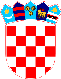 REPUBLIKA HRVATSKAVUKOVARSKO-SRIJEMSKA ŽUPANIJA OPĆINA TOVARNIK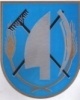  OPĆINSKI NAČELNIKKLASA: 021-05/21-03/4URBROJ: 2188/12-04-21-14Tovarnik, 30.3.2021. Na temelju članka 31. Statuta Općine Tovarnik („Službeni vjesnik  Vukovarsko-srijemske županije“, broj 3/21 ),i čl. 49. Zakona o  poljoprivrednom zemljištu     (NN 20/18,  115/18, 98/19 ), Općinsko vijeće Općine Tovarnik na svojoj 33. Sjednici održanoj dana 30.3.2021.godine, donosiODLUKU O USVAJANJU IZVJEŠTAJA  O IZVRŠENJU PROGRAMA UTROŠKA SREDSTAVA OD ZAKUPA I KONCESIJE POLJOPRIVREDNOG ZEMLJIŠTA U VLASNIŠTVU RH ZA 2020.GODINUČlanak 1.Usvaja se  izvještaj o izvršenju o izvršenju programa utroška sredstava od zakupa i koncesije poljoprivrednog zemljišta u vlasništvu RH za 2020.godinu, koje je Općinskom vijeću Općine Tovarnik podnijela Načelnica Općine Tovarnik. Članak 2.Izvještaj iz članka 1. ove Odluke je sastavni dio ove Odluke kao i godišnjeg izvještaja o izvršenju proračuna Općine Tovarnik za 2020. godinu.Članak 3.Ova će se Odluka objaviti u „Službenom vjesniku“  Vukovarsko-srijemske županije.  PRESJEDNIK VIJEĆA Dubravko Blašković        